РЕПУБЛИКА БЪЛГАРИЯ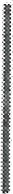 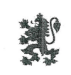 ОБЛАСТНА АДМИНИСТРАЦИЯНА ОБЛАСТ ВАРНА№………………………………………………….2024г.ДОГ-Н ЕМАНУИЛ МАНОЛОВ КМЕТ НА ОБЩИНА АВРЕН УЛ. „ТОДОР НОЕВ“ № 8,С. АВРЕН 9135ДОИНЖ. АТАНАС СТОИЛОВ КМЕТ НА ОБЩИНА АКСАКОВОУЛ. „ГЕОРГИ ПЕТЛЕШЕВ” № 58 Б,ГР. АКСАКОВО 9154ДОГ-Н ДЕЯН ИВАНОВКМЕТ НА ОБЩИНА БЕЛОСЛАВУЛ. „ЦАР СИМЕОН ВЕЛИКИ“ № 23,ГР. БЕЛОСЛАВ 9178ДОГ-Н ПЕНЬО НЕНОВКМЕТ НА ОБЩИНА БЯЛАУЛ. „АНДРЕЙ ПРЕМЯНОВ“ № 29,ГР. БЯЛА 9101ДОГ-Н БЛАГОМИР КОЦЕВКМЕТ НА ОБЩИНА ВАРНА БУЛ. „ОСМИ ПРИМОРСКИ ПОЛК“ № 43ГР. ВАРНА 9000ДОД-Р ДИМИТЪР ДИМИТРОВ КМЕТ НА ОБЩИНА ВЕТРИНО БУЛ. „Г. С. РАКОВСКИ”“ № 24С. ВЕТРИНО 9220ДОГ-Н КАЛОЯН ЦВЕТКОВ КМЕТ НА ОБЩИНА ВЪЛЧИ ДОЛ ПЛ. „ХРИСТО БОТЕВ “ № 1ГР. ВЪЛЧИ ДОЛ 9280ДОГ-Н СВИЛЕН ШИТОВКМЕТ НА ОБЩИНА ДЕВНЯ БУЛ. „СЪЕДИНЕНИЕ” № 78ГР. ДЕВНЯ 9162ДОГ-ЖА КРАСИМИРА АНАСТАСОВАКМЕТ НА ОБЩИНА ДОЛНИ ЧИФЛИК ПЛ. „ТИЧА“ № 1ГР. ДОЛНИ ЧИФЛИК 9120ДОГ-Н ГЕОРГИ ГЕОРГИЕВКМЕТ НА ОБЩИНА ДЪЛГОПОЛУЛ. „Г. ДИМИТРОВ“ № 105ГР. ДЪЛГОПОЛ 9250ДОИНЖ. ДИМО ДИМОВКМЕТ НА ОБЩИНА ПРОВАДИЯ УЛ. „ДУНАВ” № 39ГР. ПРОВАДИЯ 9200ДОИНЖ. ДАНАИЛ ЙОРДАНОВКМЕТ НА ОБЩИНА СУВОРОВОПЛ. „НЕЗАВИСИМОСТ” № 1ГР. СУВОРОВО 9170Относно: провеждане на извънредно общо събрание на  асоциация по ВиК на обособената територия, обслужвана от „Водоснабдяване и канализация - Варна” ООД, ВарнаУВАЖАЕМИ ЧЛЕНОВЕ НА АСОЦИАЦИЯТА ПО ВИК,Във връзка с предоставените ми правомощия съгласно чл. 198в, ал. 6 от Закона за водите и чл. 10, ал. 1 от Правилника за организацията и дейността на асоциациите по водоснабдяване и канализация /ПОДАВиК/, свиквам на извънредно общото събрание на общото събрание на Асоциация по ВиК на обособена територия, обслужвана от „Водоснабдяване и канализация -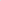 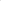 Варна, ул. „Преслав“ № 26, тел/факс 058/ 688 214, http://www.vn.government.bgВарна“ ООД Варна, което ще се състои на 08.05.2024г. /сряда/ от 10.00 часа, чрез видеоконферентна връзка.1. Обсъждане и приемане на Подробна инвестиционна програма за планираните инвестиции през 2024г. на „Водоснабдяване и канализация - Варна“ ООД.2. Други.В съответствие с чл. 198е, ал. З и ал. 5 от Закона за водите, позицията и мандатът на представителя на общината /кмет или друто упълномощено лице/ за заседанието на общотосъбрание на Асоциацията по ВиК да се съгласува по ред, определен от съответния общински съвет и изпратени на Асоциация по ВиК Варна.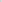 Приложение:1. Подробна инвестиционна  програма за 2024г.С уважение,АНДРИЯНА АНДРЕЕВА 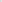 Областен управител на област административен център гр. Варна и Председател Асоциация по ВиК-Варна